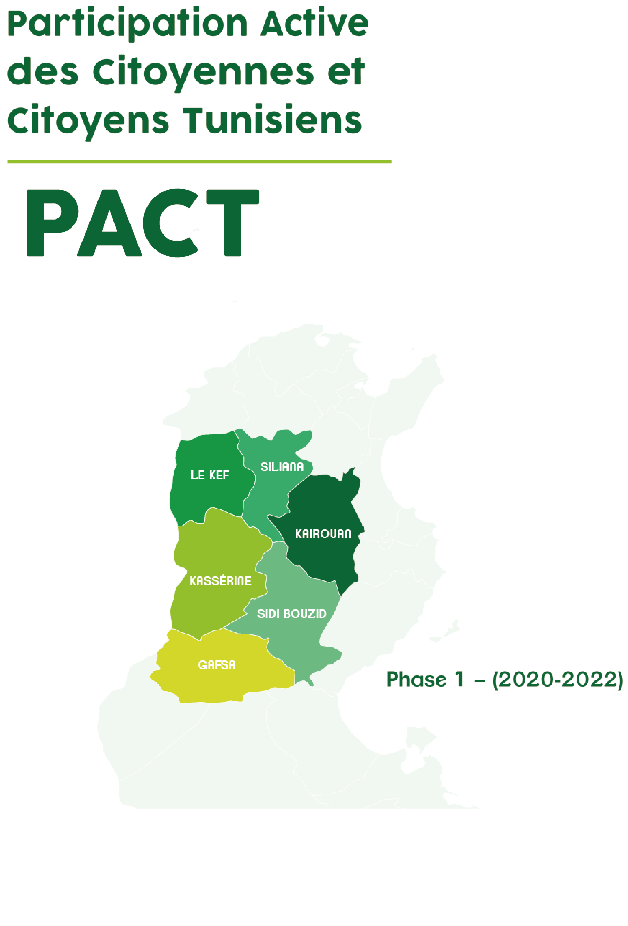 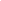 LE DEMANDEUR RÉSUMÉ DU PROJETDESCRIPTION DU PROJETPertinence du projet  (Analyse du contexte, exposé du problème que votre action souhaite traiter, analyse des causes et effets du problème).Description des groupes cibles et bénéficiaires finaux, leurs besoins et leurs contraintes (préciser les besoins spécifiques des femmes) et comment le projet abordera leurs besoins Description du projet et de sa valeur ajoutée(Compléter le tableau à l’annexe 2_1 du formulaire complet)Méthodologie (1 page max)Budget du projetActivité 1 :  Activité 2 :  Activité 3 :  Dénomination officielle de l’associationAdresse officielle du siège principalGouvernorat :Adresse :Coordonnées 
Tel.1 :                                            / Email :            Représentant légalNom & Prénom :Sexe : ☐ Femme            ☐ HommeFonction :Tel. :                                            Email :Intitulé du projet :Thématique traitée :☐  Mobilisation des citoyennes et citoyens pour une participation active aux forums communautaires qui seront organisés par le projet dans les 7 communes partenaires.☐ Sensibilisation et renforcement des capacités des citoyens à travers des actions innovantes sur les thématiques à discuter lors des forums communautaires.☐  Mobilisation des citoyennes et citoyens pour une participation active aux forums communautaires qui seront organisés par le projet dans les 7 communes partenaires.☐ Sensibilisation et renforcement des capacités des citoyens à travers des actions innovantes sur les thématiques à discuter lors des forums communautaires.Objectif Général :Objectifs spécifiques :Objectifs spécifiques ou transversaux liés à l’inclusion du des jeunes et des femmesDurée totale du projet (mois) :Résultats directs (outputs)Activités principalesBudget du projet en DTMontant total du projet : Budget du projet en DTMontant de la subvention demandée au PACT :Groupe(s) cibles(s) (préciser % de femmes et des jeunes)Bénéficiaires finaux Zones/ Lieux d’interventionDescription de la méthode de mise en œuvre et les raisons motivant le choix de la méthodologie proposée Description de la méthodologie pour mobiliser les groupe(s) cible(s) et bénéficiaire(s) ainsi que pour répondre à leurs besoins particuliers (notamment ceux des femmes) Description des mesures particulières visant à promouvoir le rôle des jeunes et des femmes comme acteurs actifs du projet. Description de la structure organisationnelle et l'équipe proposée pour la mise en œuvre de l'action (par fonction : il n’y a pas lieu de préciser le nom des personnes) Nature de dépenseUnitéNombre d’unitésCoût unitaireCoût totalHonorairesHomme jourLocation de salleJourTransportpersonneEtc …Nature de dépenseUnitéNombre d’unitésCoût unitaireCoût totalNature de dépenseUnitéNombre d’unitésCoût unitaireCoût total